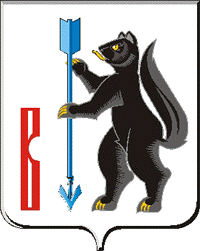 АДМИНИСТРАЦИЯГОРОДСКОГО ОКРУГА ВЕРХОТУРСКИЙ П О С Т А Н О В Л Е Н И Еот 01.03.2023г. № 152г. ВерхотурьеОб актуализации и утверждении перечня туристских маршрутов(туров, программ) на территории городского округа ВерхотурскийВ целях исполнения подпункта 2.2 пункта 2 раздела III Протокола Губернатора Свердловской области Е.В. Куйвашева по вопросам развития городского округа Верхотурский от 20.02.2023г. № 2-ЕК, в соответствии с Федеральным законом от 06 октября 2003 года № 131-ФЗ «Об общих принципах организации местного самоуправления в Российской Федерации», руководствуясь Уставом городского округа Верхотурский,ПОСТАНОВЛЯЮ:1.Актуализировать и утвердить перечень туристских маршрутов городского округа Верхотурский (прилагается).2.Опубликовать настоящее постановление в информационном бюллетене «Верхотурская неделя» и разместить на официальном сайте городского округа Верхотурский.3.Контроль исполнения настоящего постановления возложить на первого заместителя главы администрации городского округа Верхотурский Литовских Л.Ю. Главагородского округа Верхотурский 						   А.Г. Лиханов 